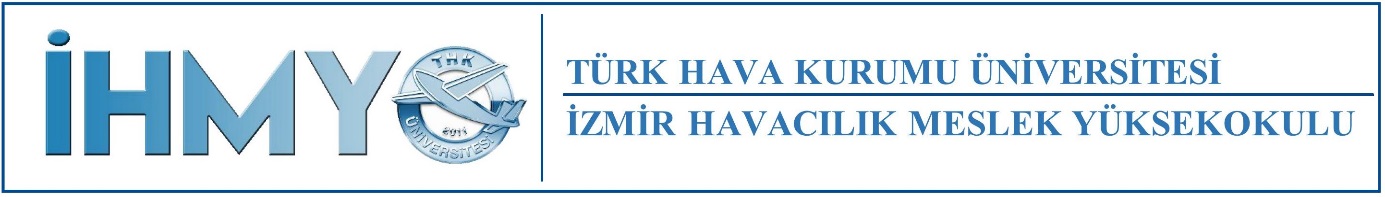 2021-2022 EĞİTİM ÖĞRETİM YILI BAHAR DÖNEMİSHKH TAZELEME EĞİTİMİ VE EK SINAV ÖĞRENCİ LİSTESİ1.SINIFKHZ 136 SİVİL HAVACILIK MEVZUATLARIKHZ 138 GENEL UÇAK BİLGİSİKHZ 144 NORMAL EMNİYET KURALLARIÖğr. Gör. Banu ÜNVERENSivil Havacılık Kabin Hizmetleri Program Başkanı2021-2022 EĞİTİM ÖĞRETİM YILI GÜZ DÖNEMİSHKH TAZELEME EĞİTİMİ VE EK SINAV ÖĞRENCİ LİSTESİ2.SINIFKHZ 212 ACİL DURUM EMNİYET KURALLARI IIKHZ 226 KOKPİT VE KABİN PERSONELİ GÜVENLİĞİÖğr. Gör. Banu ÜNVERENSivil Havacılık Kabin Hizmetleri Program BaşkanıSIRA ÖĞRENCİ AD - SOYAD1Çağdaş İLHAN2Ecem İrem DEMİR3Rasim Han İPEK4Ecenur YILMAZSIRA ÖĞRENCİ AD - SOYAD1Kaan EREN2Rasim Han İPEK3Ecenur YILMAZSIRA ÖĞRENCİ AD - SOYAD1Kaan EREN2Ceren BÜLBÜL3Esra Nur AKYOL4Ecenur YILMAZSIRA ÖĞRENCİ AD - SOYAD1Emir HASDEMİR2Nisa Nur ŞEN3Hatice PINARSIRA ÖĞRENCİ AD - SOYAD1Emir HASDEMİR